S1 File. Seasonal trophic niche breadth variation (Shannon-Wiener index) measured in P. auritus.The four panels correspond to different data manipulations: A) full dataset, with all prey items kept and identified to the species level and considered as weighted occurrence data (wPOO); B) all unique occurrences discarded from the dataset (No rare items); C) prey identified to the family level only (Family level); D) all prey items weighted according to their relative read abundance (RRA). Significant differences are indicated by a star (P < 0.05).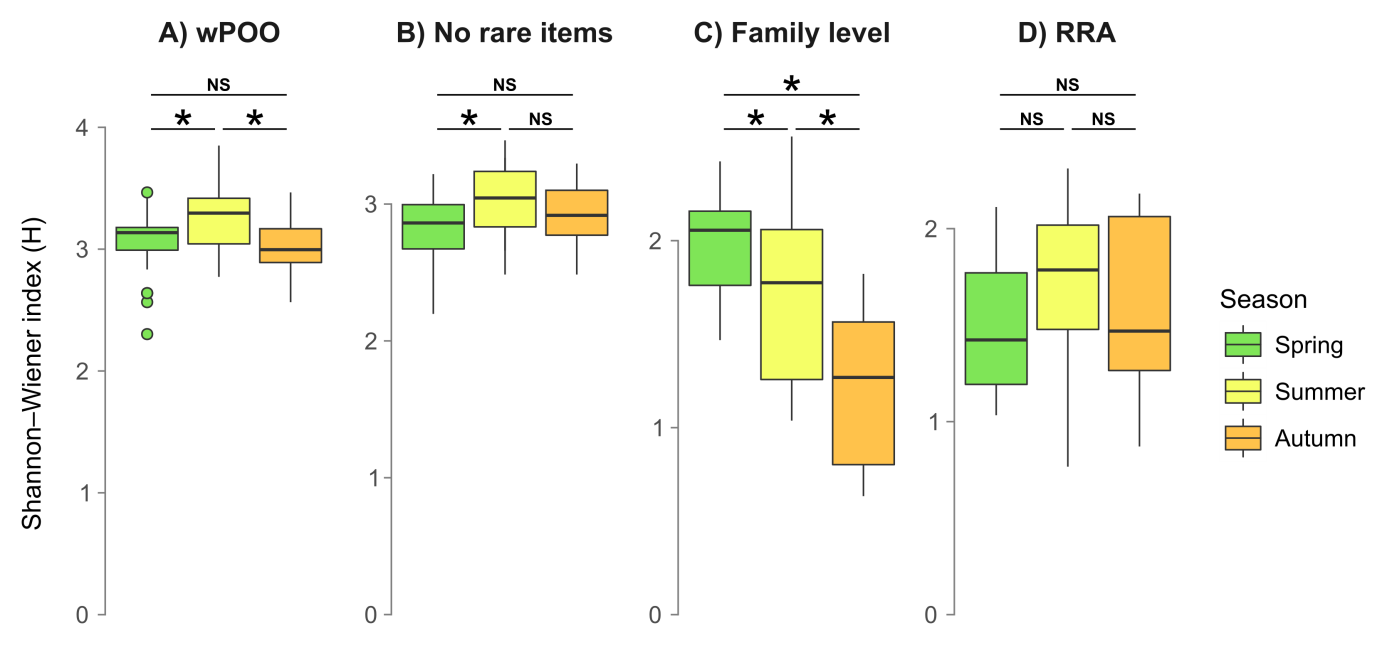 